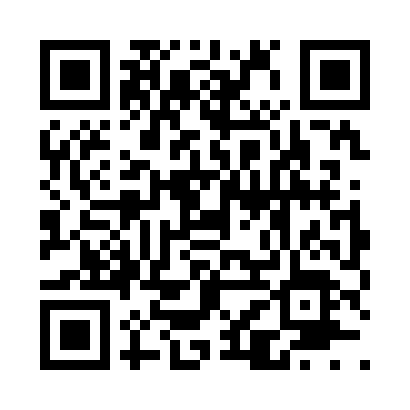 Prayer times for Bardane, West Virginia, USAMon 1 Jul 2024 - Wed 31 Jul 2024High Latitude Method: Angle Based RulePrayer Calculation Method: Islamic Society of North AmericaAsar Calculation Method: ShafiPrayer times provided by https://www.salahtimes.comDateDayFajrSunriseDhuhrAsrMaghribIsha1Mon4:145:491:155:138:4210:172Tue4:145:491:165:138:4210:173Wed4:155:501:165:138:4210:174Thu4:165:501:165:138:4210:165Fri4:165:511:165:138:4110:166Sat4:175:511:165:138:4110:157Sun4:185:521:175:138:4110:158Mon4:195:531:175:138:4010:149Tue4:205:531:175:138:4010:1310Wed4:215:541:175:138:4010:1311Thu4:225:551:175:138:3910:1212Fri4:235:551:175:138:3910:1113Sat4:245:561:175:138:3810:1014Sun4:255:571:175:138:3810:1015Mon4:265:581:185:138:3710:0916Tue4:275:581:185:138:3710:0817Wed4:285:591:185:138:3610:0718Thu4:296:001:185:138:3510:0619Fri4:306:011:185:138:3510:0520Sat4:316:021:185:138:3410:0421Sun4:326:021:185:138:3310:0322Mon4:346:031:185:138:3210:0223Tue4:356:041:185:128:3210:0124Wed4:366:051:185:128:319:5925Thu4:376:061:185:128:309:5826Fri4:386:071:185:128:299:5727Sat4:406:071:185:128:289:5628Sun4:416:081:185:118:279:5429Mon4:426:091:185:118:269:5330Tue4:436:101:185:118:259:5231Wed4:456:111:185:118:249:50